Please select from items and print in CAPITALSPlease attach additional information if space is not sufficientPlease attach a current CV upon completion of this application form Privacy:   I have read and understood the SLSA Privacy policy. I understand and agree that it is necessary for SLSA to collect the information that I have provided in this form for selection and to conduct the SLSA Leaders’ Masterclass. I understand that I am able to access my information through SLSA in the event that I need to correct or edit any details, or remove myself from a contact list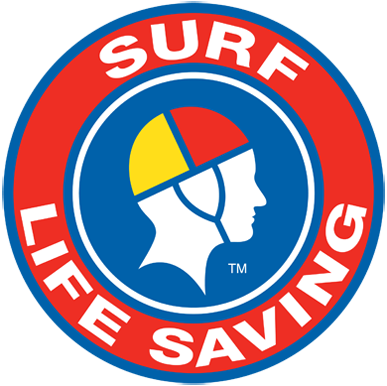 General InformationGeneral InformationGeneral InformationGeneral InformationTitleNameDate of birthGenderAddressSuburbStatePostcodeMobileEmailCountry of birthMothers country of birthFathers country of birthAre you of Aboriginal and/or Torres Strait Islander descent?Shirt sizeShirt sizeShirt sizeShirt sizeMen’s shirt sizes range from S – XXXL and ladies shirt sizes range from 8 – 18.Men’s shirt sizes range from S – XXXL and ladies shirt sizes range from 8 – 18.Men’s shirt sizes range from S – XXXL and ladies shirt sizes range from 8 – 18.Men’s shirt sizes range from S – XXXL and ladies shirt sizes range from 8 – 18.Men’s Ladies Do you have any special dietary needs? (please state) Do you have any special dietary needs? (please state) Do you have any special dietary needs? (please state) Do you have any special dietary needs? (please state) Travel detailsTravel detailsTravel to the University of South Australia, Adelaide SATravel to the University of South Australia, Adelaide SAWhat mode of transport do you intend to use to get to the program?Please complete the following if you are flying:Please complete the following if you are flying:Which airport will you be required to depart from? Which airport will you be required to depart from? The Graduate Certificate in Business AdministrationThe Graduate Certificate in Business AdministrationGraduate Certificate will be delivered onlineGraduate Certificate will be delivered onlineDo you wish to enrol in the Graduate Certificate?Do you wish to apply for a scholarship to assist with the cost of module one?Surf Life Saving backgroundSurf Life Saving backgroundSurf Life Saving backgroundSurf Life Saving backgroundClub nameYear joined SLSAWhat is your current primary leadership role within Surf Life Saving?What is your current primary leadership role within Surf Life Saving?What is your current primary leadership role within Surf Life Saving?What is your current primary leadership role within Surf Life Saving?What leadership positions have you held within Surf Life Saving in the last five years?What leadership positions have you held within Surf Life Saving in the last five years?What leadership positions have you held within Surf Life Saving in the last five years?What leadership positions have you held within Surf Life Saving in the last five years?What single achievement within Surf Life Saving are you really proud of?What single achievement within Surf Life Saving are you really proud of?What single achievement within Surf Life Saving are you really proud of?What single achievement within Surf Life Saving are you really proud of?What role do you aspire to hold within Surf Life Saving by 2021?What role do you aspire to hold within Surf Life Saving by 2021?What role do you aspire to hold within Surf Life Saving by 2021?What role do you aspire to hold within Surf Life Saving by 2021?Are you interested in completing the Graduate Certificate of Business Administration?Are you interested in completing the Graduate Certificate of Business Administration?Are you interested in completing the Graduate Certificate of Business Administration?Are you interested in completing the Graduate Certificate of Business Administration?Other backgroundPlease list any other relevant leadership positions which you have been involved in: What key issues do you see facing Surf Life Saving (either club/branch/state/national) over the next 3 years? What do you hope to achieve from this Program?What do you feel that you can contribute to this Program? How do you think SLS can better engage with local indigenous and multicultural communities? How are you going to take your learnings from Masterclass back into your role in Surf Life Saving?PERSONAL STATEMENT: (max 300 words) Tell us why you think you should be awarded a Multicultural and Indigenous Scholarship and how it will benefit you and your community. Please also include how you intend to engage and educate your community around Surf Life Saving.  Club Endorsement Club Name:Club ContactName:Signature:Position:Date:    Comments:Comments:Comments:Branch Endorsement (where applicable)Branch Name:Branch ContactName:Signature:Position:Date:Comments:Comments:Comments:State Endorsement State Name:State ContactName:Signature:Position:Date:Comments:Comments:Comments: